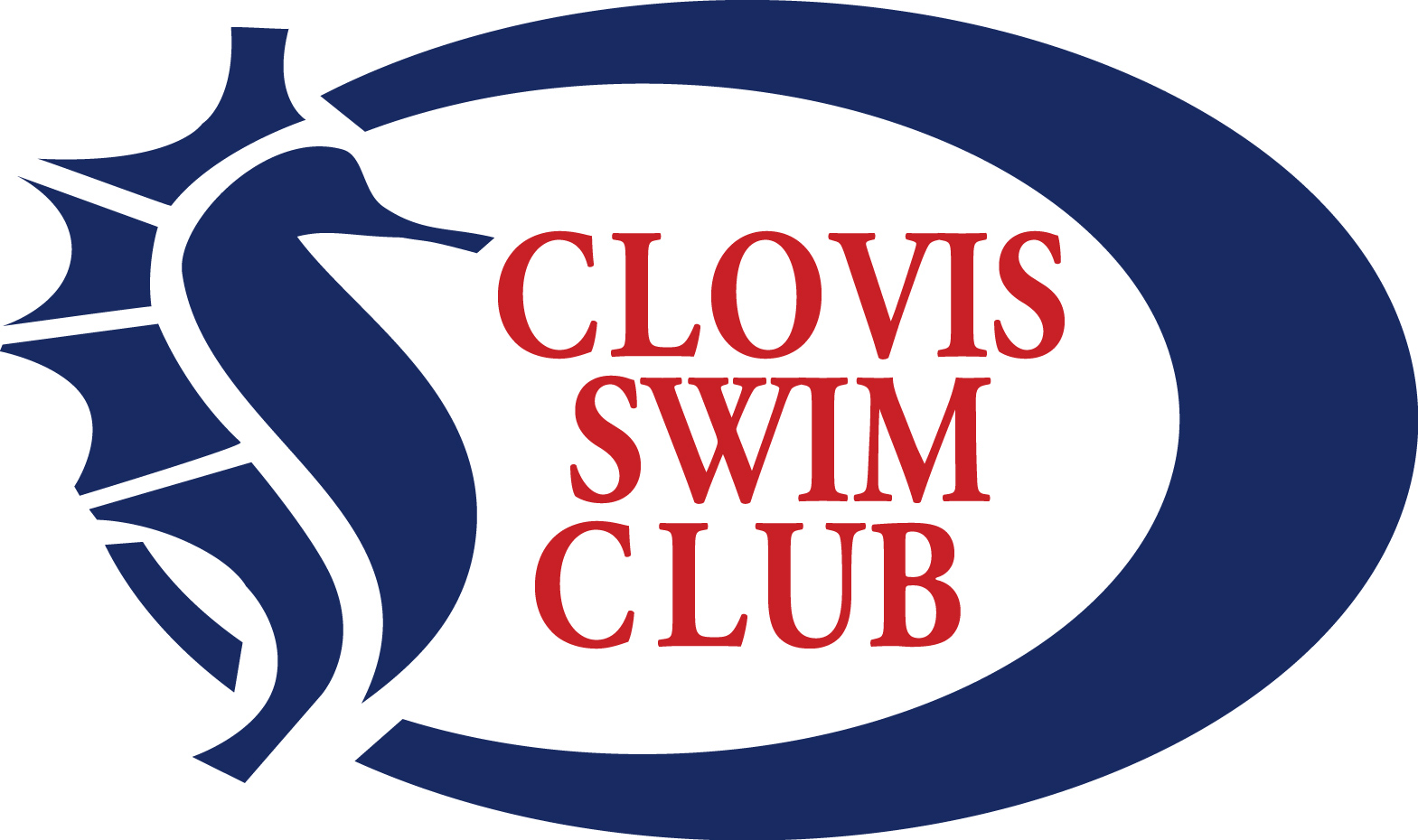 South Western Age Group Regional  		    			(SWAGR)                            March 24 - 27, 2022                      Hosted By Clovis Swim ClubHeld under the Sanction of USA Swimming / Central California Swimming  (Not Yet Sanctioned)Location:		Clovis North Aquatic Complex / Clovis North High School. 2770 E. International Ave., Fresno, CA 93730Facility:		Two 50 M x 25 yard pools. The main competition pool is all deep at 7 feet. The adjacent multipurpose pool will provide at least 10 x 25y lanes for continuous warm up and warm down.  The competition pool has been certified according to articles 104.2.2 C (4) USAS rules and regulations.Operation of a drone, or any other flying apparatus, is prohibited over the venue (pools, athlete/coach areas, spectator areas and open ceiling locker rooms) any time athletes, coaches, officials and/or spectators are present.  Use of audio or visual recordings devices, including a cell phone, is not permitted in changing areas, rest rooms or locker rooms.  Propane heaters are prohibited.  Deck changes are prohibited.   For Athlete Protection, Central California Swimming prohibits the use of photography and audio or visual recording devices, including a cell phone, behind the starting blocks during the start sequence throughout the meet.No animals are allowed on school grounds, except for service animals.  All paper work for service animals should be on file with the CUSD District Office before 5:00pm of Friday preceding the meet.Times:	Thursday, March 24:  Warm-up for athletes in the 1650 free begins at 4:00PM.  Meet begins at 5:00PM.  Athletes not competing in the 1650 may begin warm up at 5:00PM.  We ask that no canopies be set up inside the meet venue until 3:00PM.Friday, March 25 – Sunday, March 27:  Preliminaries warm-up at 7:30 a.m.  Meet begins at 9:00 a.m. Finals time will be established by the Meet Referee each day (no sooner than 2 hours after the completion of the preliminary session).Membership &Eligibility:	Open to all 202 2USA Swimming registered swimmers.  On-deck USAS membership registration will be allowed with a $20 fee payable by the swimmer’s club of record.  This is a proof of time meet.  All coaches and officials must be able to show proof that USA Swimming membership requirements are met as of the dates of competition. Deck Pass is acceptable proof of USA Swimming membership. Rules:	Current USA Swimming and CCS Rules will govern the meet. Swimmers must compete in their age group. Age on the first day of the meet determines age throughout the competition.  Submitted entry times must be equal to or faster than the listed time standards. This is a proof of time meet. No converted times will be accepted.  There are short course yards, and long course meters time standards for this meet.  Short course (conforming) entry times will be seeded first.  Long course meters (non-conforming) times, will be seeded after all conforming entry times.  Verification of entered times should be available upon request from the Meet Referee. The Central California Swimming missed event policy is as follows: Swimmers who have not scratched from an individual event for preliminaries and are charged with a “no show” will be scratched from that event and their next preliminary or timed final individual event in the meet. Swimmers who are seeded into finals in an individual event and charged with a “no show” will be scratched from that event, any other individual finals events they are in that day, plus their first individual event on the next day. A swimmer who qualifies for finals and wishes to scratch his/her event must scratch or declare his/her intention to scratch within 30 minutes of the official announcement of the results for that event. No deck entries will be allowed for any relay or individual events (all relays and individual events will be sent in the initial electronic entry process).	All USAS athlete members must be under the supervision of a USAS member coach during warm up, competition and warm-down. Any swimmer entered in the meet must be certified by a USA Swimming member-coach as being proficient in performing a racing start or must start each race from within the water. When unaccompanied by a member-coach, it is the responsibility of the swimmer or the swimmer's legal guardian to ensure compliance with this requirement.  All swimmers will enter the pool with a 3-point entry during warm-up and warm-down. Unattached/Unaccompanied Athletes:  Swimmers who do not have a USAS registered coach at the swim meet should report to the Meet Director or Meet Referee for assistance obtaining a lane and coach assignment. It is the swimmer’s responsibility to make such arrangements prior to the start of the meet.Proof that all coach and official membership requirements are met, as of the dates of competition, shall be presented upon request by the Meet Referee. Proof will be in the form of the USA Swimming Deck Pass mobile app.No technical suits shall be worn by any 12 & Under athlete member in competition at any sanctioned, approved, or observed CCS Meet.  This includes any suit with bonded or taped seams regardless of its fabric or silhouette or any suit with woven fabric extending past the hips.  (Note:  Woven Fabric – A suit with woven fabric and sewn seems that does not extend below the hips is permitted.  Knit fabric – A suit with knit fabric and sewn seams not extending below the knees is permitted).  CLICK HERE for the USA Swimming FAQ page regarding technical suits and 12&Under athletes.Meet Format:	Preliminaries and finals will be contested in all individual events except for the following which will be timed finals: 10&Under 500 free, 11-14 1000 and 1650 freestyles, and all relay events. Preliminaries will be swum with combined age groups (10&Un, 11-12, and 13-14).  The top ten (10) qualifiers from each defined single age group (10&Un, 11, 12, 13, and 14) from the preliminary session will swim in a single, 10 lane, championship final in each event.  All preliminary events will be championship (circle) seeded slowest to fastest, with the exception of the 10&Under 500 free and the 11-14 1000 freestyle and 1650 freestyle events, which will be timed final and swum fastest to slowest, alternating girls and boys heats (dependent on pool course set up).  Check-In:	All swimmers are automatically checking into their events for which they are registered for. If a swimmer is registered for more than 3 events in a day, they must scratch any additional events prior to the scratch deadline. If a swimmer fails to scratch out of any additional events, they will be seeded into the first THREE (3) events they are registered for that day and scratched out of any additional events for that day. • Scratch Deadline for Thursday’s events is Wednesday, March 23, 2022 at 5:00PM. (To scratch any of Thursday’s events emall CoachKacy@gmail.com prior to the deadline). • Scratch Deadline for Friday/Saturday/Sunday events is 5:00PM on the respective preceding day. Scratches are to be made at the Clerk of Course Desk prior to the deadline. Distance:	The 11-14 1650 free will be swum fastest to slowest alternating girls’ and boys’ heats (dependent on pool course set up) as the only event offered on Friday afternoon.  The girls 11-14 1000 free will be swum fastest to slowest at the end of preliminaries on Sunday.  The boys 11-14 1000 free will be swum fastest to slowest at the end of preliminaries on Monday.  Athletes in the 1000 & 1650 freestyle events must provide a person to time and a person to count their laps.  Lap counting devices will be available.  Warm-Up:	GENERAL WARM-UP PERIOD - The first 30 minutes of warm-up will be for general warm-up in all lanes. There will be no diving allowed during general warm-up. A 3 point entry shall be used during warm up. SPECIFIC WARM-UP PERIOD - The last 45 minutes of warm-up in each competition course will be allocated for specific warm-up in designated lanes. During the specific warm-up period, lanes 1 and 8 will be used for push pace work, lanes 2 and 7 for one-way dive sprints, and lanes 3, 4, 5 and 6 for general warm-up. 6 lanes in the warm-up course will be for general warm-up and swim down. No starting practice in that course. Procedures and schedule will be posted on the pool deck and announced on a regular basis by the Meet Referee and/or Starter/Deck Referees.All USA Swimming athletes must be under the supervision of a USA Swimming coach during warm-up, competition, and warm-down.  Swimmers who do not have a USA Swimming registered coach at the swim meet should report to the Meet Director or Meet Referee for lane and coach assignment.  It is the swimmer’s responsibility to make such arrangements prior to the start of the meet.  Any swimmer entered in the meet must be certified by a USA Swimming member-coach as being proficient in performing a racing start or must start each race from within the water.  When an unaccompanied by a member-coach, it is the responsibility of the swimmer or the swimmer’s legal guardian to ensure compliance with this requirement.ENTRIES:  	All entries must be submitted electronically. This meet will be limited to 900 Swimmers. Team or individual entries may be done online through the USA Swimming On-Line Meet Entry system:  www.usaswimming.org/ome Team entries may also be sent in a Hy-Tek CL2 entry file to the following email address: CoachKacy@gmail.com Unattached swimmers affiliated with CCS may enter this meet on the CCS website, as long as the swimmer had registered on the CCS site for their USA Swimming membership.  CCS Outreach swimmers who are entered in this meet will have their fees deducted by the Host Club. The Home Club or responsible individual of the Outreach swimmer is responsible for communicating with the Host Team of their roster and fees that need to be deducted.  Names of the athletes who are receiving the Outreach incentive may be kept confidential at the discretion of the athletes’ Home Club.  Full payment (single team check) for an e-mail entry must be postmarked within 48 hours of the e-mail entry. Relays: 	Relays must be entered electronically and must be submitted by the entry deadline. Relay entries will not be accepted at the meet.  Teams may enter a maximum of two (2) relays per event. All relays must be paid upon check out of the USA Swimming OME entry or by check paid in full to the address listed below.  Relays will follow the same scratch deadlines as the individual entries.  All relays will be swum in the morning preliminary sessions.  All relays will be scored and awarded by the following age categories:  10&Un, 12&Un, 14&Un.  Swimmers may not compete in more than one age group per specific discipline and category:  200 medley, 400 medley, 200 freestyle, 400 freestyle.Entry Limit:  	Athletes may compete in up to three (3) individual events per day plus relays and may compete in no more than seven (7) individual events in total for the meet.Bonus Events:	Only swimmers who have entered in at least one (1) individual event with a qualifying time may enter any bonus events.  Swimmers can enter ANY bonus event in which they meet the qualifying bonus standard, up to 7 total individual events.  **Events 400y and longer MAY NOT be entered as a bonus event** Bonus entries must be indicated as yards bonus (YB) or long course meters bonus (LB).Entry Fees:  	$5.50 per individual event. $9.00 per relay for all age groups.  $12.00 per swimmer pool surcharge. Individual entrants using the CCS Online Entry System must pay by credit card through the secure CCS website.  No late entries will be accepted. No refunds.  Entry fees paid by check should be mailed to:		Clovis Swim Club		1690 David E Cook Way		Clovis, CA  93611		Deadlines: 	Wednesday, March 16, 2022:  Meet entry deadline.  All entries must be collected by this deadline.  	Do not require any packages to be signed for as this may delay the delivery of your entry.	Monday, March 21, 2022:  All entry fees must be received.  Entries received without full payment by this date may be rejected. No refunds.Awards: 	Custom medals for 1st through 10th in Individual Events ~ 1st through 3rd in Relay Events. Team awards for 1st through 5th places. Scoring:	Individual events:  11-9-8-7-6-5-4-3-2-1     Relay events: 22-18-16-14-12-10-8-6-4-2Timed final 11-14 events will be swum as combined and scored and awarded in single age groups.Meet Director:	Andy Hill, CLOV			Information:	Kacy Ota, CLOV	(559) 327-9247		CoachKacy@gmail.com	Meet website landing page:  Coming SoonMeet Referee:	TBDAdmin Official:	TBDOfficials:	All USAS/LSC Certified Officials are welcome to volunteer for this event. For an Assigned Position (Deck Referee, Starter or Chief Judge), please contact the Meet Referee for an Application or download an application from the Clovis Swim Club Home page SWAGR landing page (URL shared under “Information”). Applications for Stroke and Turn Officials would be appreciated but not mandatory. This meet has been designated as a National Certification Officials Qualifying Meet, pending USA Swimming approval.  Officials wishing to be evaluated for N2 or N3 advancement or recertification must submit an application, which will be considered in the order received up to March 16, 2022. A minimum of 4 sessions must be worked during the meet to be evaluated. Please find the application for evaluation on the Clovis Swim Club SWAGR tab or contact TBD. Schedule of Official's Briefings:  Accepted applicants must attend mandatory Officials’ briefings ~Official’s Briefing for Thursday will begin at 3:00 PM (required for all officials).Official’s Briefing for Prelims on Friday, Saturday, and Sunday begin at 8:00 AM (required for all officials).Official’s Briefing for Finals on Friday, Saturday, and Sunday will begin 1 hour before the scheduled start of Finals each evening. (Required for all officials).Expected Officials’ attire for the meet: white polo shirt, navy blue shorts, skirts, or long pants for all prelim sessions. White polo shirt and navy blue long pants or skirts for all final sessions.  White tennis shoes are to be worn for all sessions.  Timing:	Clubs will be assigned lanes. Number of timing chairs per team is based on the formula – (number of swimmers on a team in the session [divided by] total number of swimmer in the session) which is then [multiplied by] NUMBER OF timing chairs. This number will be rounded to the nearest whole number. Assignments will be posted on the SWAGR meet “landing page” on www.clovisswimclub.org Concessions:	A full concession stand with snacks and drinks will be available throughout the meet.Hotels:	Fresno-Clovis Convention and Visitors Bureau is the hotel partnership for this meet – please visit the following link to make your hotel accommodations:  Event is not yet available on Play Fresno yet.Event Summary**All relays are timed finals and will be swum in the preliminary sessions****Preliminary events will be swum in combined age groups (10&Un, 11-12, 11-14, or 13-14)****Finals will be swum in single age groups (10&Un, 11, 12, 13, and 14)****Timed final individual events will be swum in combined age groups and scored separately**ORDER OF EVENTS**All relays are timed finals and will be swum in the preliminary sessions****Preliminary events will be swum in combined age groups (10&Un, 11-12, 11-14, or 13-14)****Finals will be swum in single age groups (10&Un, 11, 12, 13, and 14)****Timed final individual events will be swum in combined age groups and scored separately**It is understood and agreed that USA Swimming shall be free from all liabilities or claims for damages arising by reason of injuries to anyone during the conduct of the event.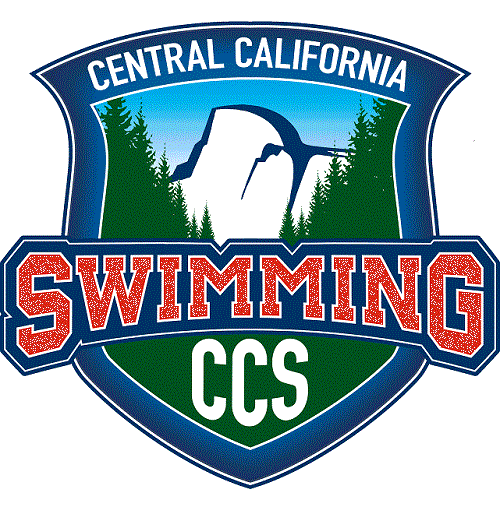 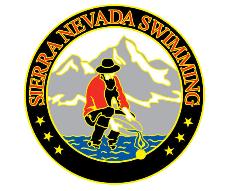 10 and Under 11121314Thursday, March 24Thursday, March 24Thursday, March 24Thursday, March 24Thursday, March 241650 free1650 free1650 free1650 freeFriday, March 25Friday, March 25Friday, March 25Friday, March 25Friday, March 2550 back400 IM400 IM400 IM400 IM100 fly100 back100 back100 back100 back200 free50 fly50 fly200 free200 free100 breast200 free200 free200 breast200 breast200 breast200 breast400 medley relay400 medley relay400 medley relay400 medley relaySaturday, March 26Saturday, March 26Saturday, March 26Saturday, March 26Saturday, March 26500 free (boys)200 free relay200 free relay200 free relay200 free relay100 back500 free (boys)500 free (boys)500 free (boys)500 free (boys)50 breast100 breast100 breast100 breast100 breast50 free50 free50 free50 free50 free200 IM50 back50 back200 fly200 fly200 medley relay100 IM100 IM200 medley relay200 medley relay200 fly200 fly1000 free (girls)1000 free (girls)200 medley relay200 medley relay1000 free (girls)1000 free (girls)Sunday, March 27Sunday, March 27Sunday, March 27Sunday, March 27Sunday, March 27500 free (girls)500 free (girls)500 free (girls)500 free (girls)500 free (girls)50 fly100 fly100 fly100 fly100 fly100 IM200 IM200 IM200 IM200 IM100 free50 breast50 breast100 free100 free200 free relay100 free100 free200 back200 back200 back200 back400 free relay400 free relay400 free relay400 free relay1000 free (boys)1000 free (boys)1000 free (boys)1000 free (boys)Thursday, March 24Thursday, March 24Thursday, March 24GirlsAge Group / EventBoys111-14 1650 free2Friday, March 25Friday, March 25Friday, March 25311-12 400 IM4513-14 400 IM6710&Un 50 back8911-12 100 back101113-14 100 back121310&Un 100 fly141511-12 50 fly16Sunday, March 27Sunday, March 27Sunday, March 27Sunday, March 27Sunday, March 271713-14 200 free18GirlsAge Group / EventAge Group / EventAge Group / EventBoys1911-12 200 free207511-12 500 free (girls)11-12 500 free (girls)11-12 500 free (girls)2110&Un 200 free227713-14 500 free (girls)13-14 500 free (girls)13-14 500 free (girls)2313-14 200 breast247910&Un 500 free (girls)10&Un 500 free (girls)10&Un 500 free (girls)2511-12 200 breast268111-12 100 fly11-12 100 fly11-12 100 fly822710&Un 100 breast288313-14 100 fly13-14 100 fly13-14 100 fly842914&Un 400 medley relay308510&Un 50 fly10&Un 50 fly10&Un 50 fly863112&Un 400 medley relay328711-12 200 IM11-12 200 IM11-12 200 IM88Saturday, March 26Saturday, March 26Saturday, March 268213-14 200 IM13-14 200 IM13-14 200 IM903312&Un 200 free relay349110&Un 100 IM10&Un 100 IM10&Un 100 IM923514&Un 200 free relay369311-12 50 breast11-12 50 breast11-12 50 breast9410&Un 500 free (boys)389513-14 100 free13-14 100 free13-14 100 free9611-12 500 free (boys)409711-12 100 free11-12 100 free11-12 100 free9813-14 500 free (boys)429910&Un 100 free10&Un 100 free10&Un 100 free1004310&Un 100 back4410113-14 200 back13-14 200 back13-14 200 back1024511-12 100 breast4610311-12 200 back11-12 200 back11-12 200 back1044713-14 100 breast4810510&Un 200 free relay10&Un 200 free relay10&Un 200 free relay1064910&Un 50 breast5010714&Un 400 free relay14&Un 400 free relay14&Un 400 free relay1085111-12 50 free5210912&Un 400 free relay12&Un 400 free relay12&Un 400 free relay1105313-14 50 free5411-14 1000 free (boys)11-14 1000 free (boys)11-14 1000 free (boys)1125510&Un 50 free565711-12 50 back585910&Un 200 IM606111-12 100 IM626313-14 200 fly646511-12 200 fly666714&Un 200 medley relay686910&Un 200 medley relay707112&Un 200 medley relay727311-14 1000 free (girls)Meet Qualifying StandardsMeet Qualifying StandardsMeet Qualifying StandardsMeet Qualifying StandardsMeet Qualifying StandardsMeet Qualifying StandardsMeet Qualifying StandardsBonus Qualifying StandardsBonus Qualifying StandardsBonus Qualifying StandardsBonus Qualifying StandardsBonus Qualifying StandardsBonus Qualifying StandardsBonus Qualifying StandardsGirlsGirls10&UnBoysBoysGirlsGirls10&UnBoysBoysLCMSCYEvent    SCYLCMLCMSCYEvent      SCYLCM35.1930.8950 free30.4934.5936.2931.8950 free31.3935.691:17.491:08.19100 free1:07.191:16.891:21.191:11.39100 free1:10.191:20.392:50.092:29.09200 free2:24.992:44.692:58.392:36.39200 free2:31.292:51.895:50.596:31.39500 free6:25.495:44.59NO BONUS ALLOWEDNO BONUS ALLOWEDNO BONUS ALLOWED500 freeNO BONUS ALLOWEDNO BONUS ALLOWEDNO BONUS ALLOWED41.7936.4950 back36.2941.5943.4937.9950 back37.7943.291:30.291:17.89100 back1:16.591:27.691:34.791:21.79100 back1:20.091:31.6946.1940.3950 breast40.2946.2948.0941.9950 breast41.8948.191:41.491:27.99100 breast1:26.291:40.191:46.491:32.39100 breast1:30.191:44.6939.6935.0950 fly34.6939.1941.4936.6950 fly36.1940.891:31.091:20.19100 fly1:19.891:30.591:36.791:25.29100 fly1:24.791:36.09NA1:17.69100 IM1:16.99NANA1:21.39100 IM1:20.39NA3:08.892:46.49200 IM2:46.193:08.293:17.592:54.19200 IM2:53.693:16.89GirlsGirls11BoysBoysGirlsGirls11BoysBoysLCMSCYEventSCYLCMLCMSCYEventSCYLCM33.5929.6950 free29.5933.3934.6930.6950 free30.5934.491:13.191:04.19100 free1:03.091:12.191:16.391:06.99100 free1:05.791:15.392:38.792:18.39200 free2:17.792:35.892:45.692:24.39200 free2:23.692:42.695:30.696:08.29500 free6:07.595:29.09NO BONUS ALLOWEDNO BONUS ALLOWEDNO BONUS ALLOWED500 freeNO BONUS ALLOWEDNO BONUS ALLOWEDNO BONUS ALLOWED11:32.8912:41.191000 free12:50.4911:22.69NO BONUS ALLOWEDNO BONUS ALLOWEDNO BONUS ALLOWED1000 freeNO BONUS ALLOWEDNO BONUS ALLOWEDNO BONUS ALLOWED22:08.5921:28.291650 free21:41.5921:50.09NO BONUS ALLOWEDNO BONUS ALLOWEDNO BONUS ALLOWED1650 freeNO BONUS ALLOWEDNO BONUS ALLOWEDNO BONUS ALLOWED38.8933.6950 back33.7939.1940.2934.7950 back34.9940.791:25.091:13.09100 back1:12.291:23.791:29.291:16.69100 back1:15.791:27.892:59.992:35.49200 back2:33.792:56.293:07.792:42.29200 back2:40.393:03.9943.1937.7950 breast37.9943.8944.7939.0950 breast39.4945.691:34.391:22.09100 breast1:21.691:34.891:38.691:25.79100 breast1:25.591:39.293:23.192:56.99200 breast2:55.293:25.193:31.993:04.69200 breast3:02.893:34.0936.2932.1950 fly32.6936.9937.4933.2950 fly33.9938.491:21.991:11.69100 fly1:11.991:22.191:26.091:15.29100 fly1:15.791:26.393:00.292:39.59200 fly2:38.293:00.693:08.192:46.49200 fly2:45.193:08.49NA1:13.79100 IM1:12.79NANA1:16.99100 IM1:15.99NA2:59.792:37.29200 IM2:37.092:59.393:07.592:44.09200 IM2:44.293:07.696:27.295:35.69400 IM5:33.296:23.19NO BONUS ALLOWEDNO BONUS ALLOWEDNO BONUS ALLOWED400 IMNO BONUS ALLOWEDNO BONUS ALLOWEDNO BONUS ALLOWEDGirlsGirls12BoysBoysGirlsGirls12BoysBoysLCMSCYEventSCYLCMLCMSCYEventSCYLCM32.2928.4950 free27.4931.4933.3929.3950 free28.3932.491:09.891:00.49100 free59.291:07.491:12.891:03.09100 free1:01.891:10.492:30.992:12.39200 free2:09.192:26.992:37.592:18.29200 free2:14.792:33.395:15.395:52.59500 free5:47.495:08.49NO BONUS ALLOWEDNO BONUS ALLOWEDNO BONUS ALLOWED500 freeNO BONUS ALLOWEDNO BONUS ALLOWEDNO BONUS ALLOWED11:03.9912:09.491000 free11:59.0910:54.19NO BONUS ALLOWEDNO BONUS ALLOWEDNO BONUS ALLOWED1000 freeNO BONUS ALLOWEDNO BONUS ALLOWEDNO BONUS ALLOWED21.13.1920:34.591650 free20:18.7920:55.49NO BONUS ALLOWEDNO BONUS ALLOWEDNO BONUS ALLOWED1650 freeNO BONUS ALLOWEDNO BONUS ALLOWEDNO BONUS ALLOWED37.1932.1950 back31.8936.7938.4933.2950 back33.0938.191:19.391:09.29100 back1:07.491:18.491:23.291:12.69100 back1:10.791:22.392:50.592:27.79200 back2:23.992:46.592:57.992:34.19200 back2:30.292:53.8940.6936.1950 breast35.4940.3942.0937.4950 breast36.8941.991:29.691:18.19100 breast1:15.891:27.691:33.791:21.69100 breast1:19.491:31.793:12.692:49.19200 breast2:42.993:08.893:21.092:56.59200 breast2:50.093:17.0934.5930.8950 fly30.4934.3935.7931.9950 fly31.6935.891:17.991:08.99100 fly1:07.091:16.391:21.891:12.49100 fly1:10.591:20.392:51.792:29.79200 fly2:26.292:46.392:59.292:36.39200 fly2:32.692:53.59NA1:10.09100 IM1:08.09NANA1:13.09100 IM1:11.09NA2:51.192:29.99200 IM2:27.092:48.192:58.592:36.49200 IM2:33.892:55.996:04.595:19.19400 IM5:12.195:56.29NO BONUS ALLOWEDNO BONUS ALLOWEDNO BONUS ALLOWED400 IMNO BONUS ALLOWEDNO BONUS ALLOWEDNO BONUS ALLOWEDMeet Qualifying StandardsMeet Qualifying StandardsMeet Qualifying StandardsMeet Qualifying StandardsMeet Qualifying StandardsMeet Qualifying StandardsMeet Qualifying StandardsBonus Qualifying StandardsBonus Qualifying StandardsBonus Qualifying StandardsBonus Qualifying StandardsBonus Qualifying StandardsBonus Qualifying StandardsBonus Qualifying StandardsGirlsGirls13BoysBoys                  Girls                  Girls                  Girls13                 Boys                 Boys                 BoysLCMSCYEventSCYLCMLCMSCYEvent     SCYLCM31.8927.9950 free26.2930.1932.9928.8950 free27.0931.191:08.3959.79100 free56.691:04.891:11.391:02.39100 free59.191:07.792:27.692:09.19200 free2:03.892:21.292:34.192:14.89200 free2:09.292:27.395:07.395:44.79500 free5:31.594:58.49NO BONUS ALLOWEDNO BONUS ALLOWEDNO BONUS ALLOWED500 freeNO BONUS ALLOWEDNO BONUS ALLOWEDNO BONUS ALLOWED10:38.3911:53.791000 free11:28.4910:17.49NO BONUS ALLOWEDNO BONUS ALLOWEDNO BONUS ALLOWED1000 freeNO BONUS ALLOWEDNO BONUS ALLOWEDNO BONUS ALLOWED20:20.4919:54.091650 free19.15.8919:45.19NO BONUS ALLOWEDNO BONUS ALLOWEDNO BONUS ALLOWED1650 freeNO BONUS ALLOWEDNO BONUS ALLOWEDNO BONUS ALLOWED1:16.391:05.69100 back1:02.891:13.091:19.691:08.49100 back1:05.591:16.292:43.592:22.49200 back2:16.092:37.692:50.692:28.69200 back2:21.992:44.591:26.891:15.39100 breast1:11.491:21.991:30.691:18.69100 breast1:14.591:25.593:07.592:43.09200 breast2:35.192:58.393:15.692:50.19200 breast2:41.993:06.091:13.891:05.59100 fly1:01.791:10.691:17.191:08.49100 fly1:04.491:13.792:44.792:24.79200 fly2:17.392:37.392:51.892:31.09200 fly2:23.292:44.292:47.492:25.99200 IM2:18.592:40.192:54.792:32.29200 IM2:24.692:47.095:53.195:08.49400 IM4:55.295:39.69NO BONUS ALLOWEDNO BONUS ALLOWEDNO BONUS ALLOWED400 IMNO BONUS ALLOWEDNO BONUS ALLOWEDNO BONUS ALLOWEDGirlsGirls14BoysBoys                  Girls                  Girls                  Girls14                 Boys                 Boys                 BoysLCMSCYEventSCYLCMLCMSCYEventSCYLCM31.1927.2950 free25.2929.0932.1928.1950 free26.0930.091:06.7958.79100 free54.491:02.691:09.691:01.29100 free56.891:05.392:24.392:06.49200 free1:58.392:16.092:30.692:11.99200 free2:03.592:22.095:02.195:38.29500 free5:19.994:49.29NO BONUS ALLOWEDNO BONUS ALLOWEDNO BONUS ALLOWED500 freeNO BONUS ALLOWEDNO BONUS ALLOWEDNO BONUS ALLOWED10:20.9911:37.291000 free11:03.8910:02.99NO BONUS ALLOWEDNO BONUS ALLOWEDNO BONUS ALLOWED1000 freeNO BONUS ALLOWEDNO BONUS ALLOWEDNO BONUS ALLOWED19:48.0919:21.691650 free18:27.5919:05.89NO BONUS ALLOWEDNO BONUS ALLOWEDNO BONUS ALLOWED1650 freeNO BONUS ALLOWEDNO BONUS ALLOWEDNO BONUS ALLOWED1:14.091:04.59100 back1:00.491:10.791:17.291:07.39100 back1:03.091:13.892:39.892:18.39200 back2:10.092:30.292:46.792:24.39200 back2:15.792:36.791:25.191:13.89100 breast1:08.091:17.891:28.891:17.09100 breast1:11.091:21.293:03.192:39.79200 breast2:28.392:30.293:11.192:46.79200 breast2:34.793:00.091:12.391:04.09100 fly59.591:07.491:15.491:06.89100 fly1:02.191:10.392:39.692:22.09200 fly2:11.692:29.992:46.592:28.29200 fly2:17.492:36.592:43.892:22.59200 IM2:13.092:33.692:50.992:28.79200 IM2:18.892:40.395:45.395:03.09400 IM4:43.395:26.19NO BONUS ALLOWEDNO BONUS ALLOWEDNO BONUS ALLOWED400 IMNO BONUS ALLOWEDNO BONUS ALLOWEDNO BONUS ALLOWED